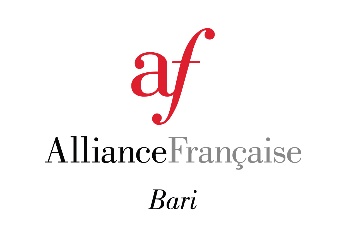 .SEMINARI PEDAGOGICI2018La civilisation en classe de FLESCHEDA DI PARTECIPAZIONECognome………………………………………………Nome………………………………………………….Docente di lingua francese presso……………………………………………………………………..................Residente	Via/Piazza/Corso……………………………………………………………………………….Città……………………………………………Provincia………………………………………………………Telefono…………………………………………………………………………………………………………E-mail………………………………………………………………………………………………………….chiede di partecipare ai seminari pedagogici Seminario n° 1 - venerdì 25 gennaio 2019La terminologie du tourisme et la description de monuments (Françoise Lenoir)Le Québec, découverte d’une langue et d’une culture (Sabrina Annicchiarico) Seminario n°2 - venerdì 22 febbraio 2019La France et « ses étrangers » (Diane Guerrier)Les nouvelles régions françaises (Michel Vergne) Seminario n°3 - venerdì 22 marzo 2019La consommation responsable, l’exemple de Paris (Nora Fanizzi)La publicité verte : info ou intox (Corinne Collomb) Seminario n°4 - venerdì 12 aprile 2019L’Histoire de France en bande dessinée (Marylène Salido)Les grands travaux (Domenico D’Oria)Si prega di inviare la scheda di partecipazione tramite fax o posta elettronica a:Alliance FrançaiseVia Marchese di Montrone, 39Tel./Fax 080.5210017e.mail:	info@afbari.itData………………………………………….	Firma………………………………………….Si rammenta che l’Ambasciata di Francia/Institut français Italia (in qualità di ente culturale straniero) e la Federazione delle Alliances françaises d’Italia (decreto del 28-12-2010, prot. n. AOODGPER.114) sono soggetti qualificati e riconosciuti per la  formazione del personale della scuola (art. 1 comma della Direttiva n. 90/2003) e che, pertanto, i docenti che partecipano alle iniziative promosse e sostenute da tali enti hanno diritto all’esonero dal servizio, secondo le disposizioni vigenti.